Allegato BAvviso ad evidenza pubblica per la selezione per soli titoli, della figura professionale di PEDAGOGISTANell’ambito dell’avviso  Tutti a Iscola A.S. 2022-2023Allegato B - AUTOVALUTAZIONE TITOLI CULTURALI E PROFESSIONALIAl Dirigente scolasticoIstituto Comprensivo  OrotelliIl/la sottoscritto/a __________________________________ nato/a_________________________ Prov. (_____), il ___/___/______, codice fiscale_______________________ residente a ________________________________prov.   (____), in   Via ________________________, n. _____, telefono cellulare____________________________	e-mail _____________________________________DICHIARA, SOTTO LA PROPRIA PERSONALE RESPONSABILITÀ DI POSSEDERE I TITOLI CULTURALI E PROFESSIONALI INDICATI NELLA TABELLA CHE SEGUE:Luogo e data 	Il/la dichiarante______________________________________________(firma per esteso)(Ai sensi dell’art. 385, D.P.R. 445 del 28 dicembre 2000, la dichiarazione è sottoscritta dall’interessato in presenza del dipendente addetto ovvero sottoscritta o inviata insieme alla fotocopia, non autenticata di un documento di identità del dichiarante, all’ufficio competente via fax, via pec, tramite un incaricato, oppure a mezzo posta)TABELLA 2 – Criteri di valutazione per la selezione dei PEDAGOGISTI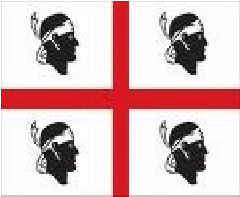 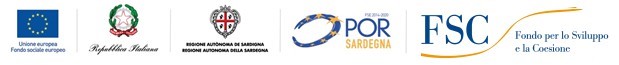 ISTITUTO COMPRENSIVO STATALEScuola dell’infanzia – Primaria – Secondaria di I gradoOROTELLI – OTTANA (NU)Cod. Miur 827005 – C.F. 93013310912 - TEL 0784/79894 – FAX 0784/789058E-Mail nuic827005@istruzione.gov.it  - nuic827005@pec.istruzione.it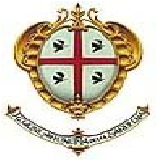 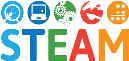 MACROCRITERIMACROCRITERIPUNTEGGIO MASSIMODESCRIZIONEPUNTI DICHIARATI DAL CANDIDATOPUNTI ATTRIBUITI DALLA COMMISSIONEFormazione baseValutazionetitoli di studio10 puntiFormazione specialisticaValutazione della formazione specialistica20 puntiEsperienza professionale in contesti scolasticiValutazione dell’esperienza professionale in contesti scolastici40 puntiEsperienza professionale in altri contestiValutazione dell’esperienza professionale in contesti extra scolastici30 puntiMACROCRITERIODESCRIZIONEPUNTEGGIO MASSIMO CRITERIPUNTEGGIOPUNTEGGIOFormazione baseValutazione dei titoli di studio10 puntiNB: Per questo Macrocriterio, l’individuazione dei criteri e la suddivisione del relativo punteggio è definita dalla RAS e non è modificabile dall’Istituzione scolasticaNB: Per questo Macrocriterio, l’individuazione dei criteri e la suddivisione del relativo punteggio è definita dalla RAS e non è modificabile dall’Istituzione scolasticaNB: Per questo Macrocriterio, l’individuazione dei criteri e la suddivisione del relativo punteggio è definita dalla RAS e non è modificabile dall’Istituzione scolasticaFormazione baseValutazione dei titoli di studio10 puntiDiploma di Laurea Specialistica o Magistrale in Pedagogia o in Programmazione e gestione dei servizi educativi; Diploma di Laurea in Pedagogia o Scienza dell'Educazione (della durata di quattro anni, vecchio ordinamento); Altro Diploma di Laurea Specialistica o Magistrale equipollente.110 e lode10Formazione baseValutazione dei titoli di studio10 puntiDiploma di Laurea Specialistica o Magistrale in Pedagogia o in Programmazione e gestione dei servizi educativi; Diploma di Laurea in Pedagogia o Scienza dell'Educazione (della durata di quattro anni, vecchio ordinamento); Altro Diploma di Laurea Specialistica o Magistrale equipollente.da 108 a 1108Formazione baseValutazione dei titoli di studio10 puntiDiploma di Laurea Specialistica o Magistrale in Pedagogia o in Programmazione e gestione dei servizi educativi; Diploma di Laurea in Pedagogia o Scienza dell'Educazione (della durata di quattro anni, vecchio ordinamento); Altro Diploma di Laurea Specialistica o Magistrale equipollente.da 100 a 1076Formazione baseValutazione dei titoli di studio10 puntiDiploma di Laurea Specialistica o Magistrale in Pedagogia o in Programmazione e gestione dei servizi educativi; Diploma di Laurea in Pedagogia o Scienza dell'Educazione (della durata di quattro anni, vecchio ordinamento); Altro Diploma di Laurea Specialistica o Magistrale equipollente.Fino a 994Formazione specialisticaValutazione della formazione specialistica20 puntiDottorato di ricerca in discipline inerenti la Pedagogia e leScienze dell’Educazione66Formazione specialisticaValutazione della formazione specialistica20 puntiMaster in discipline inerenti la pedagogia e le scienzedell’educazione (di durata biennale) (si valutano max 2 titoli)3,53,5Formazione specialisticaValutazione della formazione specialistica20 puntiMaster in discipline inerenti la pedagogia e le scienzedell’educazione di durata annuale (si valutano max 2 titoli)2,52,5Formazione specialisticaValutazione della formazione specialistica20 puntiCorso di Specializzazione annuale in discipline inerenti lapedagogia e le scienze dell’educazione (si valuta 1 titolo)22Esperienza professionale in contesti scolasticiValutazione dell’esperienza professionale in contesti scolastici40 punti1) Esperienza lavorativa avviso “Tutti a iscol@” nella stessa autonomia scolastica per la quale si concorre regolarmente portata a termine)10 p. per esperienza10 p. per esperienzaEsperienza professionale in contesti scolasticiValutazione dell’esperienza professionale in contesti scolastici40 punti2) Esperienza lavorativa avviso “Tutti a iscol@” in altra istituzione scolast. stesso ordine di scuola rispetto a quella per la quale si concorre e regolarmente portata a termine6 p. per esperienza6 p. per esperienzaEsperienza professionale in contesti scolasticiValutazione dell’esperienza professionale in contesti scolastici40 punti3)Esperienza lavorativa avviso “Tutti a iscol@” in altro ordine di scuola rispetto a quella per la quale si concorre e regolarmente portata a termine4 p. per esperienza4 p. per esperienzaEsperienza professionale in contesti scolasticiValutazione dell’esperienza professionale in contesti scolastici40 punti4)Esperienze (della durata di più di 20 ore) di gestione e realizzazione di interventi in ambito scolastico in progetti contro la dispersione scolastica e di orientamento scolasticonella scuola del primo ciclo (max. 5 esperienze)4 p. per esperienza4 p. per esperienzaEsperienza professionale in altri contestiValutazione dell’esperienza professionale in contesti extra scolastici30 puntiEsperienze di gestione e realizzazione di interventi in ambito extra- scolastico rivolte a famiglie (minimo 40 ore) (max. 3 esperienze)6 p. per esperienza6 p. per esperienzaEsperienza professionale in altri contestiValutazione dell’esperienza professionale in contesti extra scolastici30 punti2)Esperienze di gestione e realizzazione di interventi inambito extra- scolastico rivolte a famiglie (minimo 40 ore) (max. 3 esperienze)4 p. per esperienza4 p. per esperienza